REQUERIMENTO Nº 226/2018Requer informações acerca da área verde, Localizada na Rua José Lázaro Campos, defronte ao número 243, no bairro Parque Eldorado, neste município. Senhor Presidente,Senhores Vereadores, CONSIDERANDO que, no bairro Parque Eldorado, mais precisamente na Rua José Lázaro Campos, existe uma área verde que atualmente hoje não esta sendo utilizada para nenhum fim; CONSIDERANDO que, este vereador esteve em visitando o local, no bairro Parque Eldorado, e pode constatar que a área verde não esta sendo utilizada, em visita diversos moradores questionaram se existe algum planejamento de obra no local para aproveitamento da área; CONSIDERANDO ainda que, muitas pessoas acabam por fazer descartes irregulares de entulhos nessa área e com a manutenção e recuperação das áreas verdes públicas inibem e evita o acúmulo de lixos e entulhos em espaços;REQUEIRO que, nos termos do Art. 10, Inciso X, da Lei Orgânica do município de Santa Bárbara d’Oeste, combinado com o Art. 63, Inciso IX, do mesmo diploma legal, seja oficiado o Excelentíssimo Senhor Prefeito Municipal para que encaminhe a esta Casa de Leis as seguintes informações: 1º) A Administração tem conhecimento que na área verde localizada, no bairro Parque Eldorado, na Rua José Lázaro Campos, defronte ao número 243, esta sem nenhuma utilização?  2º) Na área verde localizada no bairro Parque Eldorado, na Rua defronte ao número 243,  existe projetos de obras para o melhor aproveitamento  do local?3º) Se a resposta for positiva, quais são as melhorias e propostas para este espaço? Qual a previsão para iniciar o projeto no local? Informar valor do investimento e responsável pelo projeto;4º) Se a resposta for negativa, informar o motivo 5º) Por qual motivo até a presente data não foi realizado nenhuma obra no local? 6º) É possível para a administração pública instalar no local um espaço que ofereça lazer aos moradores local? Se a resposta for positiva, Qual a previsão para iniciar o projeto? Se a resposta for negativa, informar o motivo;7º) - Outras informações que julgar pertinente. Plenário “Dr. Tancredo Neves”, em 16 de fevereiro de 2018.JESUS VENDEDOR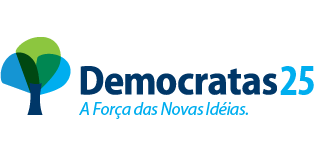 -Vereador / Vice Presidente-